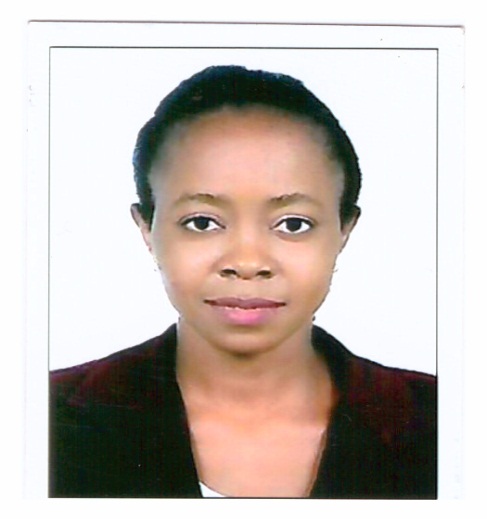 SHOYEMI SHOYEMI.210268@2freemail.com SUMMARYProfile:			Female , 36 , MarriedNationality:		Nigeria Current Location:	UAECurrent Position:	Housekeeping AttendantCompany:		Abedous Building Maintenance and Cleaning Services, UAE.Preferred Location:	Anywhere.CAREER OVERVIEW:	Dedicated caregiver with over 10years of experience. Committed to improving overall patient wellbeing and health through personal care and energetic engagement.ATTRIBUTES & SKILLS:	Schedule management, Medication Administration, Housekeeping and laundry, Grooming and bathing assistance, Meal preparation, Personal care, Doctors Visit, Fit and able to move patient, Mobility Assistance, Calm and level-headed under duress.EDUCATION: FILIPINO INSTITUTE, Dubai-UAE (JULY 2017)	CAREGIVER (Certificate course)Caregiver Intermediate LevelCaregiver Basic Level EWUSU HOSPITAL LTD, IKORODU, LAGOS-STATE, NIGERIA (2009)	PRACTICAL NURSING AND DISPENSING (Certificate course) KEME BALOGUN COLLEGE IBESE (1999/00)	SENIOR SECONDARY SCHOOL CERTIFICATE (SSCE)WORK EXPERIENCE: 2016 – Present	ABEDOUS BUILDING MAINTENANCE AND CLEANING SERVICES 	Housekeeping OfficerAttending to client various house shore needs and general home care services. 2010 - 2016 OREOFEOLUWA COMMUNITY BIRTH ATTENDANT, IKORODU, LAGOS-STATE, NIGERIA	Birth AttendantAssisting Pregnant women in child delivery2014 - GENERAL HOSPITAL, IKORODU, LAGOS-STATE, NIGERIA	Industrial Training StudentVital Signs and Drugs dispensing2008 - 2009 RHAFA MEDICAL CENTRE, IKORODU, LAGOS-STATE, NIGERIA Nursing AssistantClean and bathe patients or residentsHelp patients use the toilet and dressTurn, reposition, and transfer patients between beds and wheelchairsListen to and record patients’ health concerns and report that information to nursesMeasure patients’ vital signs, such as blood pressure and temperatureServe meals and help patients eatDispensing of patient drugs2005 - 2008 EWUSU HOSPITAL LTD, IKORODU, LAGOS-STATE, NIGERIA	Birth AttendantAssisting Pregnant women in child deliveryLANGUAGES:English 	National Language (Excellent in Reading, Writing, Listening  and Speaking)Yoruba		Native Language (Excellent in Reading, Writing, Listening  and Speaking) PERSONAL ATTRIBUTES:Good team playerSelf-starter and goal orientedHonest, Intelligent and ArticulateAbility to face challengesAbility to lead and focus under pressureCERTIFICATES:Certificate of Completion of Caregiver Intermediate (August 2017)Certificate of Completion of Caregiver - Basic (June 2017) Certificate of Membership (Faith-Based Community Birth Attendants Association) October ‘2015. Certificate of membership (The Association of Christian Mid-Wives) November 2012.Certificate of Proficiency (Ewusu Hospital LTD) February, 2009 KEME BALOGUN COLLEGE, IBESE, IKORODU, LAGOS STATE